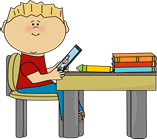 Mrs McKenna / Mrs LukePrimary 5Term 1 NewsletterMrs McKenna / Mrs LukePrimary 5Term 1 Newsletter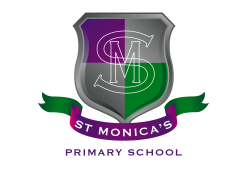 What we are learning about:What we are learning about:What we are learning about:What we are learning about:What we are learning about:Maths & NumeracyWe are focusing on Place Value.  We will be studying addition, subtraction, multiplication and division.  We will be exploring measure, time, angles, symmetry and transformation. 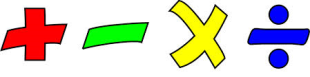 Maths & NumeracyWe are focusing on Place Value.  We will be studying addition, subtraction, multiplication and division.  We will be exploring measure, time, angles, symmetry and transformation. LiteracyReading:  We have been reading ‘The Iron Man’ by Ted Hughes as our whole class novel. We will also attend the library for personal reading time.  We will be reading aloud to enable us to read with greater fluency, accuracy and expression. Writing:  We will focus on handwriting, spelling and expository writing.  This will include creating a letter, presentation and procedural writing text. LiteracyReading:  We have been reading ‘The Iron Man’ by Ted Hughes as our whole class novel. We will also attend the library for personal reading time.  We will be reading aloud to enable us to read with greater fluency, accuracy and expression. Writing:  We will focus on handwriting, spelling and expository writing.  This will include creating a letter, presentation and procedural writing text. LiteracyReading:  We have been reading ‘The Iron Man’ by Ted Hughes as our whole class novel. We will also attend the library for personal reading time.  We will be reading aloud to enable us to read with greater fluency, accuracy and expression. Writing:  We will focus on handwriting, spelling and expository writing.  This will include creating a letter, presentation and procedural writing text. Health and WellbeingWe are exploring a variety of Rights within the UNCRC.  Our rights respecting theme will be centred around the school’s focus ‘Going for Gold.’  We are working on developing and maintaining positive attitudes through Growth Mind-set lessons.Religious EducationWe are following the Roman Catholic Liturgical calendar.  We have Hymn Practise every Thursday.Health and WellbeingWe are exploring a variety of Rights within the UNCRC.  Our rights respecting theme will be centred around the school’s focus ‘Going for Gold.’  We are working on developing and maintaining positive attitudes through Growth Mind-set lessons.Religious EducationWe are following the Roman Catholic Liturgical calendar.  We have Hymn Practise every Thursday.Health and WellbeingWe are exploring a variety of Rights within the UNCRC.  Our rights respecting theme will be centred around the school’s focus ‘Going for Gold.’  We are working on developing and maintaining positive attitudes through Growth Mind-set lessons.Religious EducationWe are following the Roman Catholic Liturgical calendar.  We have Hymn Practise every Thursday.Health and WellbeingWe are exploring a variety of Rights within the UNCRC.  Our rights respecting theme will be centred around the school’s focus ‘Going for Gold.’  We are working on developing and maintaining positive attitudes through Growth Mind-set lessons.Religious EducationWe are following the Roman Catholic Liturgical calendar.  We have Hymn Practise every Thursday.Health and WellbeingWe are exploring a variety of Rights within the UNCRC.  Our rights respecting theme will be centred around the school’s focus ‘Going for Gold.’  We are working on developing and maintaining positive attitudes through Growth Mind-set lessons.Religious EducationWe are following the Roman Catholic Liturgical calendar.  We have Hymn Practise every Thursday.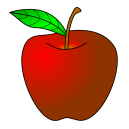 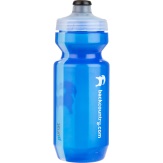 Things to remember… Healthy Snacks, packed lunches and waterPE—Our PE days are Tuesdays and Fridays (No jewellery)Things to remember… Healthy Snacks, packed lunches and waterPE—Our PE days are Tuesdays and Fridays (No jewellery)Things to remember… Healthy Snacks, packed lunches and waterPE—Our PE days are Tuesdays and Fridays (No jewellery)Things to remember… Healthy Snacks, packed lunches and waterPE—Our PE days are Tuesdays and Fridays (No jewellery)Our Topic…Our topic for this term is Spain  We will look at mapping skills and comparing cultures.  We will also be looking at Spanish foods, schools and weather, with comparisons to Scotland. Our Topic…Our topic for this term is Spain  We will look at mapping skills and comparing cultures.  We will also be looking at Spanish foods, schools and weather, with comparisons to Scotland. Our Topic…Our topic for this term is Spain  We will look at mapping skills and comparing cultures.  We will also be looking at Spanish foods, schools and weather, with comparisons to Scotland. Our Topic…Our topic for this term is Spain  We will look at mapping skills and comparing cultures.  We will also be looking at Spanish foods, schools and weather, with comparisons to Scotland. 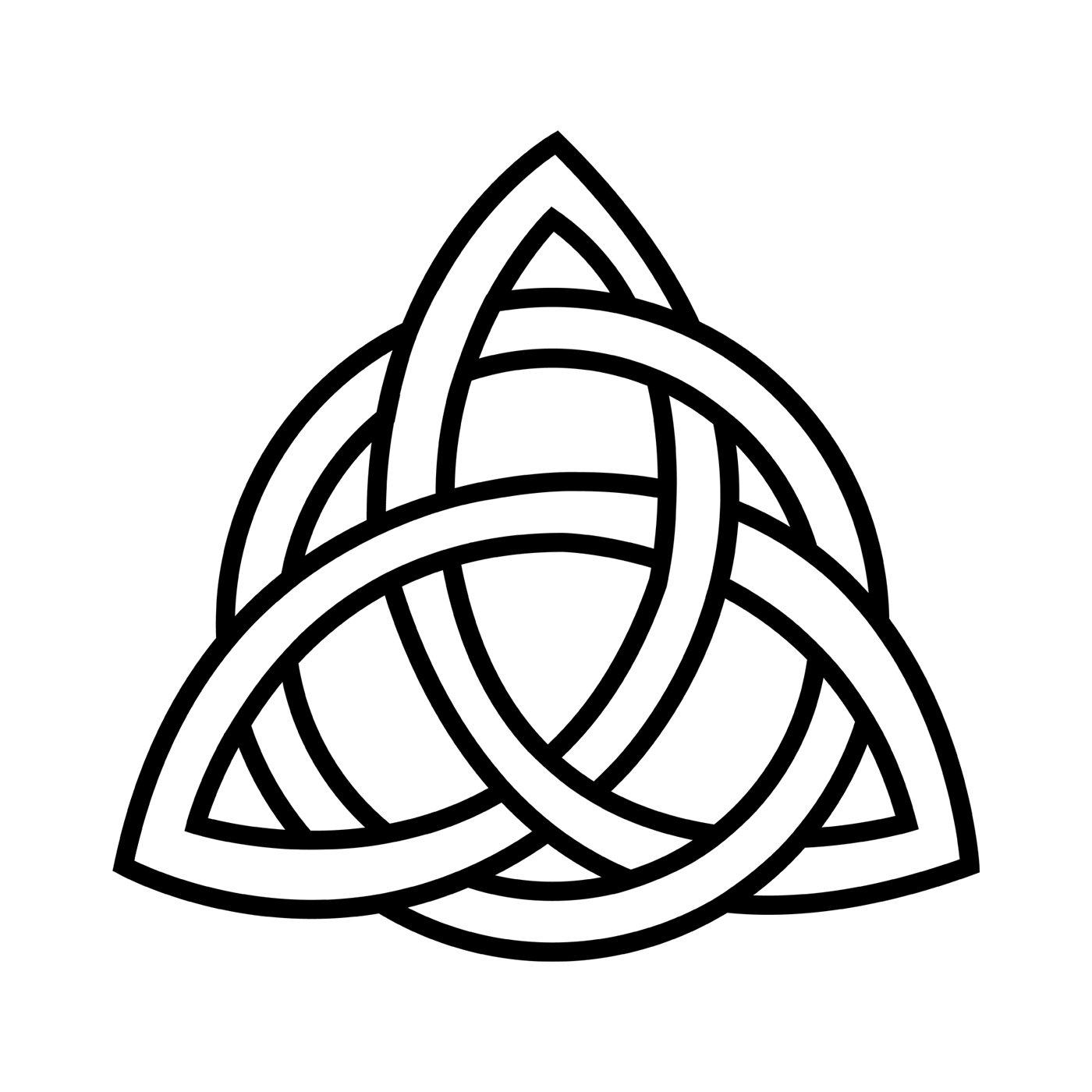 HomeworkThis will be posted on seesaw. Sumdog is a fantastic resource to promote mental maths. I would encourage home reading as often as possible.  I would also recommend spelling words to be practised regularly. Please advise if you require any assistance or resources.Yours sincerely,Mrs M McKenna / Mrs L LukeHomeworkThis will be posted on seesaw. Sumdog is a fantastic resource to promote mental maths. I would encourage home reading as often as possible.  I would also recommend spelling words to be practised regularly. Please advise if you require any assistance or resources.Yours sincerely,Mrs M McKenna / Mrs L LukeHomeworkThis will be posted on seesaw. Sumdog is a fantastic resource to promote mental maths. I would encourage home reading as often as possible.  I would also recommend spelling words to be practised regularly. Please advise if you require any assistance or resources.Yours sincerely,Mrs M McKenna / Mrs L LukeHomeworkThis will be posted on seesaw. Sumdog is a fantastic resource to promote mental maths. I would encourage home reading as often as possible.  I would also recommend spelling words to be practised regularly. Please advise if you require any assistance or resources.Yours sincerely,Mrs M McKenna / Mrs L LukeHomeworkThis will be posted on seesaw. Sumdog is a fantastic resource to promote mental maths. I would encourage home reading as often as possible.  I would also recommend spelling words to be practised regularly. Please advise if you require any assistance or resources.Yours sincerely,Mrs M McKenna / Mrs L Luke